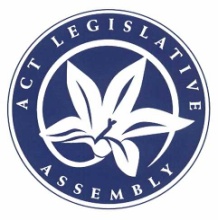 Legislative Assembly for the
Australian Capital Territory2016-2017-2018Questions on Notice PaperNo 22Friday, 17 August 2018_____________________________New questions(30 days expires 16 September 2018)	*1634	MS LEE: To ask the Minister for Education and Early Childhood Development—Do all ACT Government primary schools deliver the AQUASAFE program.What is the cost to each school.Who conducts the programme.Can schools choose not to have this water safety programme; if so, (a) what schools have decided not to offer the course and (b) what is the reason for not offering this course.Are learn to swim lessons offered as part of a school co-curricular programme; if so, (a) which schools and (b) how are they funded.What consultations have been undertaken with schools, parents and water safety organisations on the value of making learn to swim lessons compulsory for all ACT primary schools.	*1635	MS LEE: To ask the Minister for Education and Early Childhood Development—How many ACT Government schools participated in this year’s NAPLAN testing.Were schools able to decide whether they used paper or online testing.How many schools chose to use paper rather than online testing.What were the reasons for that.How many schools conducted all their tests online and (a) which schools did not and (b) what was the reason they did not.Did any school intentionally use both online and paper system; if so (a) which schools and (b) what was the reason for using both systems.Did any school intend to deliver the tests online but were forced to revert to paper testing; if so, which schools and what year levels were involved.What was the reason the online system was not available.Did any eligible school not participate in this year’s NAPLAN testing; if so which schools.What was the reason for their non–participation.How many eligible ACT Government school students participated in the testing.How many students were granted exemptions.What schools do those students attend.In what years are those students.	*1636	MS LEE: To ask the Minister for Education and Early Childhood Development—In relation to dress standard and uniforms in Canberra public schools, what is the definition of “ethical providers” used by the Government with regard to the supply of school uniforms.Does the Education Directorate have a list of the ethically approved suppliers of school uniforms; if so, can the Minister publish this list; if not, how many suppliers are there and which state/territory and/or country are they from.What assistance does the directorate provide in ensuring that schools can source their school uniforms from ethical suppliers.How far back through the supply chain are schools and Parents and Citizens’ Associations expected to investigate to ensure ethical practices.	*1637	MS LE COUTEUR: To ask the Minister for Transport and City Services—Can the Minister provide statistics on the enforcement of the following specific road rules (a) failing to give way to pedestrians when turning, (b) exceeding 10 kilometres when cycling on a pedestrian crossing and (c) failing to keep a safe distance from the vehicle in front.	*1638	MS LE COUTEUR: To ask the Treasurer—What is the situation with respect to land tax if not all the property is occupied by the owner; in particular is land tax charged (a) on blocks with multiple dwellings such as granny flats; if so, how is the amount of land tax determined and (b) if a single dwelling on a block is occupied by a person or persons other than the owner(s); if so, (i) how is the amount of land tax determined, (ii) is the relationship of the owner to the occupier a relevant factor, (iii) is the amount of rent ,if any, paid relevant, and (iv) is the size of the space used by the non owner relevant; if not, (i) has there been a time in the past when land tax was charged on parts of a house that were rented out and (ii) when did this change and how was the amount of land tax payable determined.	*1639	MS LE COUTEUR: To ask the Minister for Transport and City Services—How many spaces does the Mawson Park and Ride facility have.What is the current utilisation rate.Is demand growing over time.	*1640	MS LE COUTEUR: To ask the Minister for Planning and Land Management—Does the Murrumbidgee Country Club’s website reference a possible Territory Plan Variation (TPV) and de-concessionalisation of part of the club’s site; if so, has a de-concessionalisation application been made and; if so, (a) what is its status, (b) what community consultation has been done and (c) what decision (if any) has the government made.In relation to the possible TPV, (a) what is its status (if any), (b) has an application for a variation been made, (c) what community consultation has been done (including pre-consultation) and (d) what decision (if any) has the government made.	*1641	MS LE COUTEUR: To ask the Minister for Transport and City Services—What policies, procedures and laws are in place that govern the strata managers of apartments and units in relation to the provision of recycling bins and services for their residents.	*1642	MR PARTON: To ask the Minister for Transport and City Services—What action has the Government undertaken to investigate improvements to the Sulwood Drive, Mount Taylor parking area.What action has the Government undertaken towards installing dedicated entry and exit points for car parking to be constructed on Sulwood Drive.What action has the Government undertaken towards lighting being installed in the carpark of Mount Taylor on Sulwood Drive.What action has the Government undertaken towards a dedicated bike lane being constructed on Sulwood Drive.	*1643	MRS KIKKERT: To ask the Minister for Transport and City Services—Are there any plans to construct a bypass lane for Ginninderra Drive, extending from Flynn to Charnwood as a means to reduce traffic congestion and improve road safety at this intersection; if so, what is the current progress of this plan and what is the estimated timeframe for its completion, if not; why not and will the Government consider a bypass lane for Ginninderra Drive as a future upgrade.Has the Government considered the possibility of constructing a bypass lane at this location in the past; if so, what were the results of this consideration.	*1644	MRS KIKKERT: To ask the Minister for the Prevention of Domestic and Family Violence—Will the ACT Government fund, develop and implement a new ACT Prevention of Violence Against Women and Children Strategy from 2018 onwards; if so, how much funding will be allocated to the new Strategy, and when will it be published; if not, why not.	*1645	MRS KIKKERT: To ask the Minister for Disability, Children and Youth—How many applications did the Government receive for the year 2018 (to date) and each year for the past five years for the following (a) adoption applications, (b) intercountry adoption applications and (c) step parent adoption.How many times were each of the following services provided by Child and Youth Protection Services for the year 2018 (to date) and each year for the past five years for the following (a) information seminar, (b) administrative fee, (c) home study, (d) post placement visits and reports and (e) step parent report.On average, how often are the following services provided to each applicant by Child and Youth Protection Services, (a) information seminar, (b) administrative fee, (c) home study, (d) post placement visits and reports and (e) step parent report.What was the total amount of adoption fees received by the Government for the year 2018 (to date) and each year for the past five years.How many (a) adoption applications, (b) intercountry adoption applications and (c) step parent adoption applications were granted for the year 2018 (to date) and each year for the past five years.How many (a) adoption applications, (b) intercountry adoption applications and (c) step parent adoption applications were rejected for the year 2018 (to date) and each year for the past five years.	*1646	MRS KIKKERT: To ask the Minister for Women—Will the Government reinstate ACT Women’s Budget Statements, including a “gendered critique of the impact of budget allocations on the lives of girls and women”, as recommended by YWCA Canberra in their May 2018 report, titled “Leading the Change: the pathway to gender equality”; if so when will the budget statements be published, and who will be involved in the development of such a gendered critique and; if not, what are the reasons for rejecting this recommendation.Is the Government committed to fast tracking the implementation of the ACT Women’s Plan through “dedicated resources for the Office of Women with transparent targets and evaluation”, as recommended by YWCA Canberra in their May 2018 report, titled “Leading the Change: the pathway to gender equality”; if so, (a) what measures is the Government taking to fast track the implementation of the ACT Women’s Plan, (b) when was implementation of the ACT Women’s Plan originally due, and how early will implementation take place if it is fast tracked, and (c) what are the “transparent targets” and the nature of the evaluation that will guide the ACT Women’s Plan; if not, what are the reasons for rejecting the recommendation to do otherwise.	*1647	MRS KIKKERT: To ask the Chief Minister—Will the Government position the Office for Women in the Chief Minister, Treasury and Economic Development Directorate (CMTEDD) to “streamline strategic oversight of gender equality in the ACT”, as recommended by YWCA Canberra in their May 2018 report, titled “Leading the Change: the pathway to gender equality”; if so, when should the ACT community expect to see this office repositioning, and what strategies within the CMTEDD will be implemented to establish a streamlined strategic oversight of gender equality and; if not (a) what are the reasons for rejecting this recommendation and (b) what measures will the Government take to better streamline strategic oversight of gender equality in the ACT.	*1648	MRS KIKKERT: To ask the Minister for Women—What measures will the Government take (in line with recommendations made by YWCA Canberra in their May 2018 report, titled “Leading the Change: the pathway to gender equality”) to incentivise and support companies in introducing progressive paid parental leave entitlements that (a) “encourage shared care arrangements”, (b) “build a culture that normalises male employee’s uptake” and (c) “supports the development of the bond between mother and child”.Will the Government consider enacting a Gender Equality Act (as recommended by YWCA Canberra) that is informed by evidence-based international models and includes tangible quotas and target; if so, which international models might inform such an Act, and what quotas and targets might guide the Act; if not, what is the reason for rejecting this recommendation.Will the ACT Government follow in the stead of the Commonwealth Government and also expressly preclude non-compliant employers of the Workplace Gender Equality Act 2012 from tendering for government contracts; if so, where and when will this preclusion be published; if not, why not.Will the Government re-consider employers with a history of substantiated sexual harassment claims and breaches of discrimination law tendering for ACT Government contracts; if so, what is the process of reconsideration in such cases.	*1649	MRS KIKKERT: To ask the Minister for the Prevention of Domestic and Family Violence—On what date was the Family Safety Hub established.What is the breakdown of all operational costs (including office space leasing, staffing etc.) for the Family Safety Hub for the following financial years (a) 2016-2017 and (b) 2017-2018.Will the Family Safety Hub be relocating in the near future; if so, (a) what is the reason for relocating the Hub, (b) where will the Hub be located and (c) what will be the anticipates costs in office space leasing for the new location.How many full-time equivalent staff have been employed at the Family Safety Hub for the following financial years (a) 2016-2017 and (b) 2017-2018.What is the employment classification for each staff member of the Family Safety Hub.	*1650	MR COE: To ask the Minister for Climate Change and Sustainability—Can the Minister provide the number of applications made under the wood heater replacement program in the following financial years (a) 2014-2015, (b) 2015-2016, (c) 2016-2017, (d) 2017-2018 and (e) 2018-2019 to date.Can the Minister provide the number of applications approved under the wood heater replacement program in the following financial years (a) 2014-2015, (b) 2015-2016, (c) 2016-2017, (d) 2017-2018 and (e) 2018-2019 to date.Can the Minister provide the total cost of rebates distributed under the wood heater replacement scheme in the following financial years (a) 2014-2015, (b) 2015-2016, (c) 2016-2017, (d) 2017-2018 and (e) 2018-2019 to date.	*1651	MR COE: To ask the Minister for Planning and Land Management—Can the Minister provide the number of complaints made to the Government in relation to trees located on Mr Fluffy blocks in the following financial years (a) 2012-2013, (b) 2013-2014, (c) 2014-2015, (d) 2015-2016, (e) 2016-2017, (f) 2017-2018 and (g) 2018-2019 to date.	MR COE: To ask the following Ministers:*1652 	Chief Minister	*1653 	Minister for Urban Renewal	*1654 	Minister for Economic Development	*1655 	Treasurer	*1656 	Minister for Aboriginal and Torres Strait Islander Affairs	*1657 	Attorney-General	*1658 	Minister for Police and Emergency Services	*1659 	Minister for Multicultural Affairs	*1660 	Minister for Workplace Safety and Industrial Relations	*1661 	Minister for Sport and Recreation	*1662 	Minister for Women	*1663 	Minister for Housing and Suburban Development	*1664 	Minister for the Environment and Heritage	*1665 	Minister for Planning and Land Management	*1666 	Minister for the Prevention of Domestic and Family Violence	*1667 	Minister for Tourism and Major Events	*1668 	Minister for Regulatory Services	*1669 	Minister for the Arts and Community Events	*1670 	Minister for Veterans and Seniors	*1671 	Minister for Climate Change and Sustainability	*1672 	Minister for Justice, Consumer Affairs and Road Safety	*1673 	Minister for Corrections	*1674 	Minister for Mental Health	*1675 	Minister for Community Services and Social Inclusion	*1676 	Minister for Disability, Children and Youth	*1677 	Minister for Education and Early Childhood Development	*1678 	Minister for Health and Wellbeing	*1679 	Minister for Transport and City Services	*1680 	Minister for Higher Education, Training and Research—Can the Minister provide a consolidated list of all land acquired by the ACT Government agencies or entities for which you are responsible, except purchases made by Housing ACT, during 2017-2018 to date and include (a) the block identifiers, (b) the type of property of acquisition, (c) the method of acquisition, (d) who approved the acquisition, (e) the date the acquisition was approved and (f) the price paid.Can the Minister provider a consolidated list of properties acquired by Housing ACT, and the price paid for each acquisition during each financial year from 2017-2018 to date, and include (a) the suburb of the property, (b) the method of acquisition, (c) who approved the acquisition, (d) the date the acquisition was approved and (e) the price paid.	*1681	MRS DUNNE: To ask the Minister for Health and Wellbeing—How many times was the position for Director of Medical Imaging advertised in the ACT Government Gazette between 1 July 2016 and 30 June 2018.Can the Minister provide copies of the notices; if so, can the Minister provide copies of the job information kit for applicants, including, but not limited to, job description, selection criteria, guide to making an application, reporting lines, application deadline date, and salary package.Can the Minister provide the following if the classification for the position changed between any of the notices, (a) reasons for the change, (b) who proposed the change and (c) who authorised the change.How many applications were received for each notice.Were interviews conducted for each notice; if not, why not.Was anyone acting in the role of Director of Medical Imaging at any time during the period 1 July 2016 and 30 June 2018; if so, between what dates was the person acting in the role and was the person acting in the role appointed to the role permanently; if so, on what date was the permanent appointment made.	*1682	MRS DUNNE: To ask the Minister for Health and Wellbeing—How many employees will work in (a) ACT Health and (b) The Canberra Hospital (TCH) and Health Services of the 100 leaders who attended a meeting held by the Minister’s Directorate on 14 August 2018.How many of the attendees were (a) doctors, (b) nurses, (c) other health professionals, (d) administrative staff and (e) from other classifications.How many of the people attending held (a) SES positions, (b) executive level positions and (c) positions below executive level.When will the Government announce the detail of the new structure for ACT Health and TCH and Healthcare Services.After the restructure for ACT Health, how many positions will be at (a) SES level and (b) Executive level.How many positions for TCH and Health Services after the restructure will be at (a) SES level and (b) Executive level.Where did the meeting of 14 August 2018 take place.What were the costs for (a) venue hire, (b) catering and (c) other costs (specify any individually that cost $1,000 or more).	T Duncan	Clerk of the Legislative Assembly_________________